           З метою забезпечення професійного колегіального 
розгляду і обговорення ініціатив із встановлення пам’ятних знаків (пам’ятників, меморіальних об’єктів, меморіальних дошок), відповідно до Порядку встановлення пам’ятних знаків на території міста Суми, затвердженого рішенням виконавчого комітету Сумської міської ради від 22.11.2017 № 595, керуючись пунктом 20 частини четвертої статті 42 Закону України «Про місцеве самоврядування в Україні»,Створити комісію з питань встановлення пам’ятних знаків (пам’ятників, меморіальних об’єктів, меморіальних дошок) в місті Суми у складі згідно з додатком.	2. Організаційне забезпечення діяльності комісії покласти на її секретаря.3. Організацію виконання цього розпорядження покласти на 
заступника міського голови з питань діяльності виконавчих органів ради Мотречко В.В.Міський голова                                                                                   О.М. ЛисенкоКривцов 700-103Розіслати: членам комісії									       Додатокдо розпорядження міського головивід   14.02.2019     №   37-РСКЛАДз питань встановлення пам’ятних знаків (пам’ятників, меморіальних об’єктів, меморіальних дошок) в місті СумиНачальник управління архітектури та містобудування Сумської міської ради – головний архітектор 							        А.В. Кривцов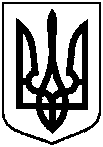 РОЗПОРЯДЖЕННЯРОЗПОРЯДЖЕННЯРОЗПОРЯДЖЕННЯРОЗПОРЯДЖЕННЯМІСЬКОГО ГОЛОВИМІСЬКОГО ГОЛОВИМІСЬКОГО ГОЛОВИМІСЬКОГО ГОЛОВИм. Сумим. Сумим. Сумим. Сумивід    14.02.2019    №  37-Рвід    14.02.2019    №  37-Рвід    14.02.2019    №  37-РПро комісію з питань  увічнення пам’яті видатних осіб та подій в місті СумиВойтенко Володимир Володимирович-перший заступник міського голови, співголова комісії;МотречкоВіра Володимирівна–заступник міського голови з питань діяльності виконавчих органів ради, співголова комісії;Кривцов  Андрій Володимирович–начальник управління архітектури та містобудування Сумської міської ради – головний архітектор, заступник співголови комісії;Кругляк Олександра Сергіївна–головний спеціаліст відділу генерального плану та архітектурного планування управління архітектури та містобудування  Сумської міської ради, секретар комісії;Члени комісії:Члени комісії:Члени комісії:Антонець Олександр Петрович–керівник Майстерні музейних проектів, член Національної спілки архітекторів, член спілки дизайнерів України (за згодою);БондаренкоОльга ОлегівнаБурячков Борис БорисовичГапоченкоІван ІвановичГоловінЕдуард ВалерійовичКарпенко Микола ПилиповичКоханОлег ВіталійовичМозгова                              Надія ПавлівнаПриймакВалентина МиколаївнаПрокопчук Олег ГригоровичРибачокСергій ІвановичТерентьєвВладислав СергійовичХарченкоЮрій ОлександровичШевченко Олексій ГригоровичЮрченко Надія Семенівна––––––––-––––-заступник начальника управління архітектури та містобудування Сумської міської ради;архітектор, директор ТВМ АП “Б.Б.Б.”, член Сумської обласної організації Національної спілки архітекторів України (за згодою);голова Сумської обласної організації Національної спілки художників України (за згодою);архітектор, директор ТОВ «Архдизайнстудія», член національної спілки архітекторів України (за згодою);громадський діяч, керівник пошукового загону, полковник Українського козацтва (за згодою);дизайнер, член Сумського осередку спілки дизайнерів України (за згодою);головний спеціаліст відділу культури та туризму Сумської міської ради;начальник групи охорони історико-культурної спадщини при управлінні культури і туризму Сумської ОДА (за згодою);скульптор, член обласної організації Національної спілки художників України (за згодою);директор ТОВ «Компанія «Фішер», член Національної спілки архітекторів України (за згодою);директор Сумського обласного краєзнавчого музею (за згодою); архітектор, голова Сумського осередку спілки дизайнерів України (за згодою);голова Сумського обласного Товариства «Просвіта» ім. Т.Г. Шевченка (за згодою);директор Сумського художнього музею 
ім. Н.Х. Онацького (за згодою).